SCIENCE DEFINITIONS SORT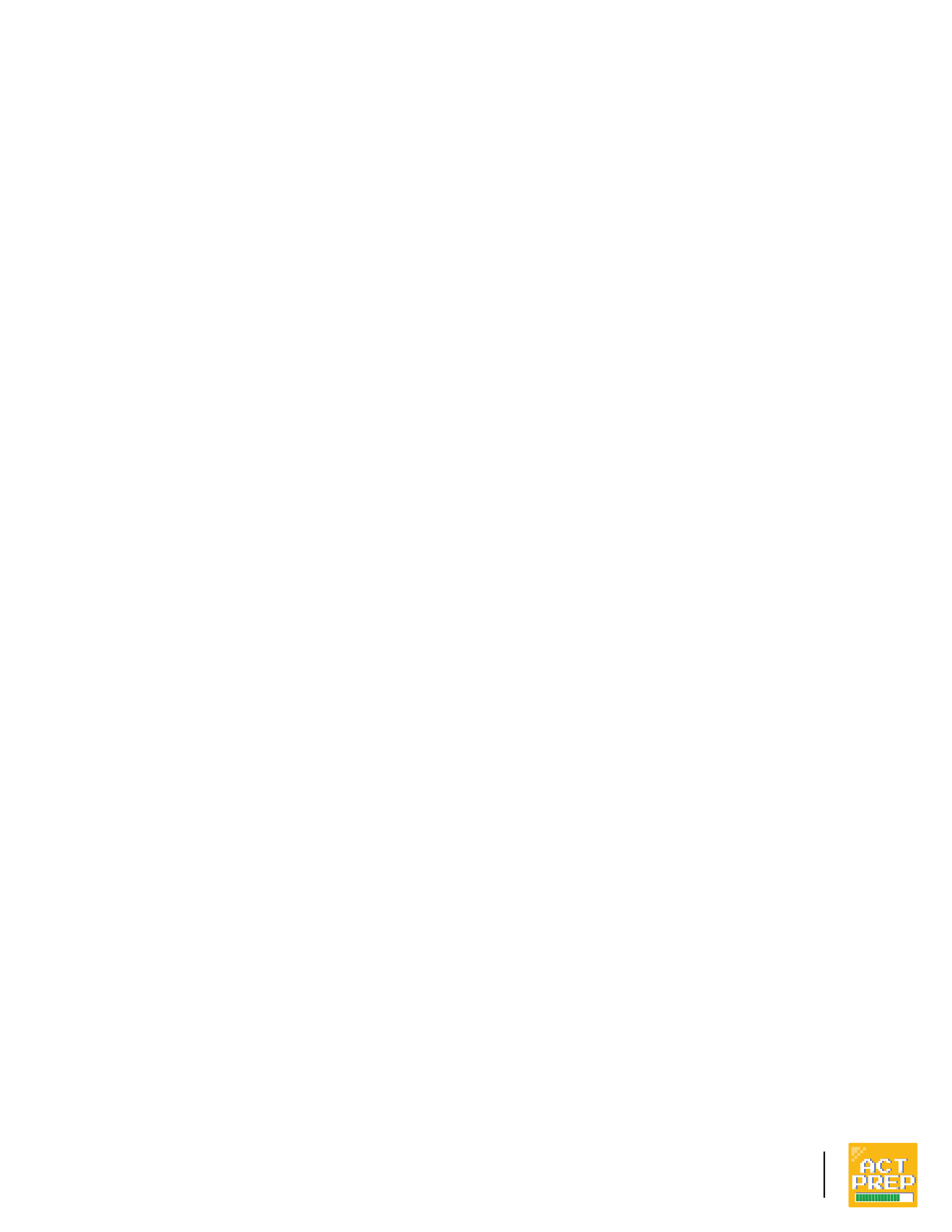 Cut out the cards. Group words you think belong together.A homogenous mixture of one or more substances dissolved in a liquidA liquid that dissolves other substancesA measurement of temperature in which water freezes at 0 degrees and boils at 100 degreesA predicted outcome as a result of an experimentA substance that is dissolved in a liquidA variable changed by an experimenter to test a hypothesisA variable that is intentionally not changed in an experiment An observation that as one thing increases another decreases or that they both increase or decrease togetherCompound that is formed after a chemical reactionMeasure of the amount of dissolved hydrogen ion found in pure water: base, acid, or neutralSomething that exists before a reaction takes placeThe distance between peak to peak of a waveThe group that does not experience a change in an experimentThe group that has some variable change in an experimentThe variable that is observed to see whether it experiences change as a result of an experiment